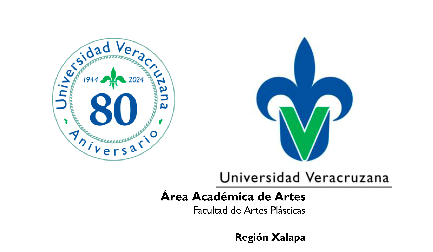    Datos generales del aspirante*Corresponde al número de folio asignado del 13 de febrero al 05 de marzo de 2024, al momento de realizar el registro en el sistema del Portal de la Convocatoria de Ingreso a Licenciatura 2024.MOTIVACIONESDescribe brevemente: ¿Cuáles son tus motivaciones de ingreso a la Licenciatura en Fotografía, Región Veracruz?CUESTIONARIOA partir del contexto actual en el que te encuentras, responde las siguientes preguntas:APELLIDO (S)NOMBRE (S)SEXOEDADFOLIO UV*TELÉFONO DE CONTACTOCORREO ELECTRÓNICOVocacionales:Expresivas:Formales o prácticas:Conceptuales:Económicas:¿Cuáles son las actividades escolares o Experiencias Educativas del plan de estudios de la licenciatura en Fotografía que te motivan a solicitar tu ingreso al programa educativo?¿Qué perfil de egreso te interesa obtener como egresado la Licenciatura en Fotografía?¿Qué supones estar haciendo al año de que concluyas la Licenciatura en Fotografía?1.- ¿Te encuentras cursando alguna otra licenciatura?                                        (marca con una X según corresponda)SI (    )NO (    )En caso afirmativo, menciona:En caso afirmativo, menciona:En caso afirmativo, menciona:                                                    ¿Cuál es el nombre de la licenciatura?                                                                      ¿Cuál es tu avance escolar?                                               (período o semestre que estás cursando)                                             ¿En qué institución cursas la licenciatura?2.- ¿Presentarás examen de ingreso a otra(s) licenciatura(s)?                                                     (marca con una X según corresponda)SI (    )NO (    )En caso afirmativo, menciona:En caso afirmativo, menciona:En caso afirmativo, menciona:                                   ¿Cuál es(son) el nombre(s) de la licenciatura(s)?                           ¿En qué institución presentarás el(los) examen(exámenes)?¿Cuál es el orden de preferencia en que ubicas las licenciaturas en                                                las que presentarás examen de ingreso?3.- ¿Por qué decidiste estudiar la licenciatura en Fotografía?3.- ¿Por qué decidiste estudiar la licenciatura en Fotografía?3.- ¿Por qué decidiste estudiar la licenciatura en Fotografía?4.- Describe algunas de las situaciones que consideras pueden representar un desafío para que concluyas satisfactoriamente la licenciatura en Fotografía4.- Describe algunas de las situaciones que consideras pueden representar un desafío para que concluyas satisfactoriamente la licenciatura en Fotografía4.- Describe algunas de las situaciones que consideras pueden representar un desafío para que concluyas satisfactoriamente la licenciatura en Fotografía5.- ¿Conoces el Plan de Estudios de la Licenciatura en Fotografía?                                                                                   (marca con una X según corresponda)SI (    )NO (    )En caso afirmativo, describe brevemente los aspectos académicos de tu interés:En caso afirmativo, describe brevemente los aspectos académicos de tu interés:En caso afirmativo, describe brevemente los aspectos académicos de tu interés:6. ¿Qué expectativas tienes de la carrera en Fotografía?6. ¿Qué expectativas tienes de la carrera en Fotografía?6. ¿Qué expectativas tienes de la carrera en Fotografía?7.- ¿Cómo te mantienes informado de los cambios relevantes que se dan en el campo de la Fotografía?7.- ¿Cómo te mantienes informado de los cambios relevantes que se dan en el campo de la Fotografía?7.- ¿Cómo te mantienes informado de los cambios relevantes que se dan en el campo de la Fotografía?8.- ¿Has asistido a algún curso o taller relacionado con la Fotografía?                                                                                              (marca con una X según corresponda)SI (    )NO (    )En caso afirmativo, menciona brevemente:En caso afirmativo, menciona brevemente:En caso afirmativo, menciona brevemente:¿En qué consistió éste?¿En qué institución/foro/lugar?¿Cuál fue la duración de éste?Al asistir al curso o taller ¿Cómo contribuyó o qué aportó a tu desarrollo dentro del campo de la Fotografía?Al asistir al curso o taller ¿Cómo contribuyó o qué aportó a tu desarrollo dentro del campo de la Fotografía?Al asistir al curso o taller ¿Cómo contribuyó o qué aportó a tu desarrollo dentro del campo de la Fotografía?9.- ¿Has Desarrollado algún tipo de actividad extracurricular en el Bachillerato?                                                                               (marca con una X según corresponda)SI (    )NO (    )En caso afirmativo, describe brevemente:En caso afirmativo, describe brevemente:En caso afirmativo, describe brevemente:¿De qué tipo?¿De qué tipo?¿De qué tipo?¿En qué consistió?¿En qué consistió?¿En qué consistió?10.- ¿Has realizado alguna actividad relacionada con la Fotografía?                                                                                           (marca con una X según corresponda)SI (    )NO (    )En caso afirmativo, describe brevemente:En caso afirmativo, describe brevemente:En caso afirmativo, describe brevemente:¿En qué consiste tu producción visual?¿En qué consiste tu producción visual?¿En qué consiste tu producción visual?¿A quién se dirige tu producción visual?¿A quién se dirige tu producción visual?¿A quién se dirige tu producción visual?¿Para qué sirve tu producción visual?¿Para qué sirve tu producción visual?¿Para qué sirve tu producción visual?¿Qué estrategias utilizas para propiciar o favorecer que las personas acepten tus ideas o proyectos?¿Qué estrategias utilizas para propiciar o favorecer que las personas acepten tus ideas o proyectos?¿Qué estrategias utilizas para propiciar o favorecer que las personas acepten tus ideas o proyectos?¿Qué herramientas tecnológicas utilizas?¿Qué herramientas tecnológicas utilizas?¿Qué herramientas tecnológicas utilizas?Menciona:11. ¿Qué aspectos de tu personalidad son los más valorados por las personas cercanas a ti?Menciona:11. ¿Qué aspectos de tu personalidad son los más valorados por las personas cercanas a ti?Menciona:11. ¿Qué aspectos de tu personalidad son los más valorados por las personas cercanas a ti?Menciona:12. ¿Qué aspectos de tu personalidad suelen generar el enfado de las personas cercanas a ti?Menciona:12. ¿Qué aspectos de tu personalidad suelen generar el enfado de las personas cercanas a ti?Menciona:12. ¿Qué aspectos de tu personalidad suelen generar el enfado de las personas cercanas a ti?Menciona:13.- ¿Cuáles son alguna(s) cualidad(es) o rasgo(s) de tu personalidad que consideras es(son) relevante(s) considerar en el proceso de ingreso a la licenciatura en Fotografía?Menciona:13.- ¿Cuáles son alguna(s) cualidad(es) o rasgo(s) de tu personalidad que consideras es(son) relevante(s) considerar en el proceso de ingreso a la licenciatura en Fotografía?Menciona:13.- ¿Cuáles son alguna(s) cualidad(es) o rasgo(s) de tu personalidad que consideras es(son) relevante(s) considerar en el proceso de ingreso a la licenciatura en Fotografía?Menciona:14. ¿Cuáles son tus convicciones éticas con respecto a las personas y situaciones de tu entorno?Menciona:14. ¿Cuáles son tus convicciones éticas con respecto a las personas y situaciones de tu entorno?Menciona:14. ¿Cuáles son tus convicciones éticas con respecto a las personas y situaciones de tu entorno?Menciona:15.- ¿Qué elementos éticos inciden en tu decisión de estudiar la licenciatura en Fotografía?Menciona:15.- ¿Qué elementos éticos inciden en tu decisión de estudiar la licenciatura en Fotografía?Menciona:15.- ¿Qué elementos éticos inciden en tu decisión de estudiar la licenciatura en Fotografía?Menciona:16. ¿Cuál es el resultado de tus propuestas visuales al compararlas con tus convicciones éticas?Menciona:16. ¿Cuál es el resultado de tus propuestas visuales al compararlas con tus convicciones éticas?Menciona:16. ¿Cuál es el resultado de tus propuestas visuales al compararlas con tus convicciones éticas?Describe:17. ¿Qué importancia tiene la Fotografía en el mundo actual?Describe:17. ¿Qué importancia tiene la Fotografía en el mundo actual?Describe:17. ¿Qué importancia tiene la Fotografía en el mundo actual?